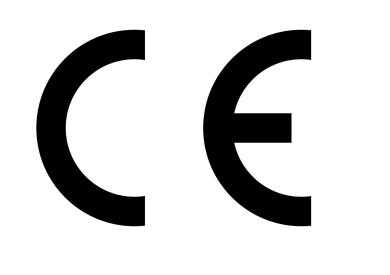 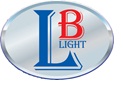 EO ДЕКЛАРАЦИЯ ЗА СЪОТВЕТСТВИЕ                            ЕЛБИ Електрик ЕООДАдрес: гр.София 1151 р-н Панчарево,Лозен ,м-ст Садина ИД №:BG204129820ЕИК:BG204129820Продукти: Осветително тяло LEDMарка  “LB Light”Модели: BL920SS5NW; BL920SS5GR; BL920E12NWТехнически параметри: Работно напрежение: AC 220V-240V      50/60 HzРаботна температура: -10°C  ÷  +40°CМощност W – 5  и  12 Степен защита:IP 64Защитен клас: Class IКорпус: Неръждавейка AISI316Декларирам на собствена отговорност,че горепосочените продукти произведени с марка “LB LIGHT.”за които се отнася тази декларация, са в съответствие с разпоредбите на следните директиви на Европейската общност:Directive (LVD)-2006/95/ECDirective (EMC)-2004/108/ECDirective (EuP)-2009/125/ECDirective (RoHS) 2011/65/ECИ отговарят на изискванията за безопастност по следните стандарти:EN 60598-2-1:1989EN 60598-1: 2008+A11:2009EN 55015:2013EN 61000-3-2:2O14EN 61000-3-3:2013EN 61547:2009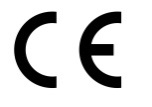 Последните две цифри на годината, през която е поставена  маркировка: 21.Гр.София  12.02.2021г.                                                           Декларатор:                                                                                                                        Беркант Ариф                                                                         